SUMMER 6S 2021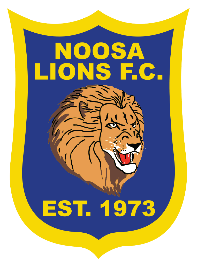 U11/12 DRAW3.45pm3.45pm4.30pm5.15pmFIELD 1AFIELD 2AFIELD 2AFIELD 2B12th JANBUSH TURKEYSVCHALLENGERSFAT CHICKENSVTHE ACAI’SDREAM TEAMVCHAMPIONS UNITED FCSUNNY’S BOYSVADIDAS ALLSTARS19TH JANSUNNY’S BOYSVDREAM TEAMBUSH TURKEYSVCHAMPIONS UNITED FCTHE ACAI’SVADIDAS ALLSTARSCHALLENGERSVFAT CHICKENS26TH JANCHALLENGERSVTHE ACAI’SBUSH TURKEYSVDREAM TEAMSUNNY’S BOYSVFAT CHICKENSCHAMPIONS UNITED FCVADIDAS ALLSTARS2ND FEBFAT CHICKENSVCHAMPIONS UNITED FCBUSH TURKEYSVTHE ACAI’SCHALLENGERSVSUNNY’S BOYSDREAM TEAMVADIDAS ALLSTARS9TH FEBTHE ACAI’SVCHAMPIONS UNITED FCCHALLENGERSVDREAM TEAMFAT CHICKENSVADIDAS ALLSTARSBUSH TURKEYSVSUNNY’S BOYS16TH FEBSEMI FINALS23RD FEBGRAND FINALS